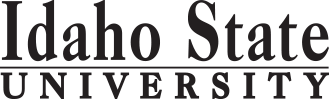                                                                                                                                                                                                 Form Revised 1.24.2018Course Subject and TitleCr. Min. Grade*GE, UU or UM**Sem. OfferedPrerequisiteCo RequisiteSemester OneSemester OneSemester OneSemester OneSemester OneSemester OneSemester OneGE Objective 2: COMM 1101, Principles of Speech3D-GEF, SESET 0141: Applied Mathematics I4C-FESET 0101ESET 0100: Engineering Technology Orientation1C-FESET 0100L – Engineering Technology Orientation Lab1C-F, S, DESET 0100ESET 0101: Electrical Circuits I5C-FESET 0101LESET 0101L: Electrical Circuits I Laboratory5C-FESET 0101                                                                                           Total19Semester TwoSemester TwoSemester TwoSemester TwoSemester TwoSemester TwoSemester TwoGE Objective 5: PHYS 1101/L or CHEM 11004D-GEF, SGE Objective 6: Social & Behavioral Ways of Knowing 3C-GEF, STGE 0159: Internship Strategies1D-ESET 0142: Applied Mathematics II4C-SESET 0102ESET 0102: Electrical Circuits II5C-SESET 0102LESET 0102L: Electrical Circuits II Laboratory5C-SESET 0102                                                                                           Total22Semester ThreeSemester ThreeSemester ThreeSemester ThreeSemester ThreeSemester ThreeSemester ThreeGE Objective 1: ENGL 1101 English Composition3D-GEF, SESET 0181: Information Technology Fundamentals3C-F, DInstructor ApprovalESET 0212: Electrical Systems Documentation and Standards1C-FESET 0101/L, 0102/L, 0141, 0142ESET 0292: Electrical Engineering Technology I7C-FESET 0101/L, 0102/L, 0141, 0142ESET 0292LESET 0292L:  Electrical Engineering Technology I Laboratory5C-FESET 0101/L, 0102/L, 0141, 0142ESET 0292                                                                                           Total19Semester FourSemester FourSemester FourSemester FourSemester FourSemester FourSemester FourGE Objective 3: MATH 1153 or MATH 11703-4D-GEF, SESET 0222: Process Control Theory3C-SESET 0101/L, 0102/L, 0141, 0142, 0226ESET 0226: Process Control Devices Lab1C-SESET 0101/L, 0102/L, 0141, 0142 ESET 0222ESET 0293:  Electrical Engineering Technology II5C-SESET 0101/L, 0102/L, 0141, 0142 ESET 0293LESET 0293L:  Electrical Engineering Technology II Lab4C-SESET 0101/L, 0102/L, 0141, 0142ESET 0293                                                                                           Total16-17*GE=General Education Objective, UU=Upper Division University, UM= Upper Division Major**See Course Schedule section of Course Policies page in the e-catalog (or input F, S, Su, etc.)*GE=General Education Objective, UU=Upper Division University, UM= Upper Division Major**See Course Schedule section of Course Policies page in the e-catalog (or input F, S, Su, etc.)*GE=General Education Objective, UU=Upper Division University, UM= Upper Division Major**See Course Schedule section of Course Policies page in the e-catalog (or input F, S, Su, etc.)*GE=General Education Objective, UU=Upper Division University, UM= Upper Division Major**See Course Schedule section of Course Policies page in the e-catalog (or input F, S, Su, etc.)*GE=General Education Objective, UU=Upper Division University, UM= Upper Division Major**See Course Schedule section of Course Policies page in the e-catalog (or input F, S, Su, etc.)*GE=General Education Objective, UU=Upper Division University, UM= Upper Division Major**See Course Schedule section of Course Policies page in the e-catalog (or input F, S, Su, etc.)*GE=General Education Objective, UU=Upper Division University, UM= Upper Division Major**See Course Schedule section of Course Policies page in the e-catalog (or input F, S, Su, etc.)2019-2020 Major RequirementsCRGENERAL EDUCATION OBJECTIVESSatisfy Objectives 1,2,3,5, and6 GENERAL EDUCATION OBJECTIVESSatisfy Objectives 1,2,3,5, and6 GENERAL EDUCATION OBJECTIVESSatisfy Objectives 1,2,3,5, and6 GENERAL EDUCATION OBJECTIVESSatisfy Objectives 1,2,3,5, and6 GENERAL EDUCATION OBJECTIVESSatisfy Objectives 1,2,3,5, and6 GENERAL EDUCATION OBJECTIVESSatisfy Objectives 1,2,3,5, and6 16  cr. minMAJOR REQUIREMENTS601. Written English  (6 cr. min)                                ENGL 11011. Written English  (6 cr. min)                                ENGL 11011. Written English  (6 cr. min)                                ENGL 11011. Written English  (6 cr. min)                                ENGL 11011. Written English  (6 cr. min)                                ENGL 11011. Written English  (6 cr. min)                                ENGL 11013ESET 0100: Engineering Technology Orientation1ESET 0100L: Engineering Technology Orientation Laboratory12. Spoken English   (3 cr. min)                               COMM 11012. Spoken English   (3 cr. min)                               COMM 11012. Spoken English   (3 cr. min)                               COMM 11012. Spoken English   (3 cr. min)                               COMM 11012. Spoken English   (3 cr. min)                               COMM 11012. Spoken English   (3 cr. min)                               COMM 11013ESET 0101: Electrical Circuits I53. Mathematics      (3 cr. min)                    MATH 1153 or 1170       3. Mathematics      (3 cr. min)                    MATH 1153 or 1170       3. Mathematics      (3 cr. min)                    MATH 1153 or 1170       3. Mathematics      (3 cr. min)                    MATH 1153 or 1170       3. Mathematics      (3 cr. min)                    MATH 1153 or 1170       3. Mathematics      (3 cr. min)                    MATH 1153 or 1170       3-4ESET 0101L: Electrical Circuits I Laboratory54. Humanities, Fine Arts, Foreign Lang.    4. Humanities, Fine Arts, Foreign Lang.    4. Humanities, Fine Arts, Foreign Lang.    4. Humanities, Fine Arts, Foreign Lang.    4. Humanities, Fine Arts, Foreign Lang.    4. Humanities, Fine Arts, Foreign Lang.    4. Humanities, Fine Arts, Foreign Lang.    ESET 0102: Electrical Circuits II5ESET 0102L: Electrical Circuits II Laboratory5ESET 0141: Applied Mathematics I45. Natural Sciences         (1 lecture, 1 lab; 4 cr. min)5. Natural Sciences         (1 lecture, 1 lab; 4 cr. min)5. Natural Sciences         (1 lecture, 1 lab; 4 cr. min)5. Natural Sciences         (1 lecture, 1 lab; 4 cr. min)5. Natural Sciences         (1 lecture, 1 lab; 4 cr. min)5. Natural Sciences         (1 lecture, 1 lab; 4 cr. min)5. Natural Sciences         (1 lecture, 1 lab; 4 cr. min)ESET 0142: Applied Mathematics II4                                                               CHEM 1100 or PHYS 1101/L                                                               CHEM 1100 or PHYS 1101/L                                                               CHEM 1100 or PHYS 1101/L                                                               CHEM 1100 or PHYS 1101/L                                                               CHEM 1100 or PHYS 1101/L                                                               CHEM 1100 or PHYS 1101/L4ESET 0181: Information Technology Fundamentals3ESET 0212: Electrical Systems Documentation and Standards1ESET 0292: Electrical Engineering Technology I76. Behavioral and Social Science        (1 course; 3 cr. min)6. Behavioral and Social Science        (1 course; 3 cr. min)6. Behavioral and Social Science        (1 course; 3 cr. min)6. Behavioral and Social Science        (1 course; 3 cr. min)6. Behavioral and Social Science        (1 course; 3 cr. min)6. Behavioral and Social Science        (1 course; 3 cr. min)6. Behavioral and Social Science        (1 course; 3 cr. min)ESET 0292L:  Electrical Engineering Technology I Laboratory5                       Any Course that fulfills this Objective                       Any Course that fulfills this Objective                       Any Course that fulfills this Objective                       Any Course that fulfills this Objective                       Any Course that fulfills this Objective                       Any Course that fulfills this Objective3ESET 0222: Process Control Theory3ESET 0226: Process Control Devices Laboratory1One Course from EITHER Objective 7 OR  8                    One Course from EITHER Objective 7 OR  8                    One Course from EITHER Objective 7 OR  8                    One Course from EITHER Objective 7 OR  8                    One Course from EITHER Objective 7 OR  8                    One Course from EITHER Objective 7 OR  8                    One Course from EITHER Objective 7 OR  8                    ESET 0293:  Electrical Engineering Technology II57. Critical Thinking7. Critical Thinking7. Critical Thinking7. Critical Thinking7. Critical Thinking7. Critical ThinkingESET 0293L:  Electrical Engineering Technology II Laboratory48. Information Literacy   8. Information Literacy   8. Information Literacy   8. Information Literacy   8. Information Literacy   8. Information Literacy   TGE 0159: Internship Strategies19. Cultural Diversity                                                             9. Cultural Diversity                                                             9. Cultural Diversity                                                             9. Cultural Diversity                                                             9. Cultural Diversity                                                             9. Cultural Diversity                                                             9. Cultural Diversity                                                             General Education Elective to reach 36 cr. min.                        (if necessary)General Education Elective to reach 36 cr. min.                        (if necessary)General Education Elective to reach 36 cr. min.                        (if necessary)General Education Elective to reach 36 cr. min.                        (if necessary)General Education Elective to reach 36 cr. min.                        (if necessary)General Education Elective to reach 36 cr. min.                        (if necessary)General Education Elective to reach 36 cr. min.                        (if necessary)                                                                                                  Total GE                                                                                                  Total GE                                                                                                  Total GE                                                                                                  Total GE                                                                                                  Total GE                                                                                                  Total GE16-17Undergraduate Catalog and GE Objectives by Catalog Year Undergraduate Catalog and GE Objectives by Catalog Year Undergraduate Catalog and GE Objectives by Catalog Year Undergraduate Catalog and GE Objectives by Catalog Year Undergraduate Catalog and GE Objectives by Catalog Year Undergraduate Catalog and GE Objectives by Catalog Year Undergraduate Catalog and GE Objectives by Catalog Year Undergraduate Catalog and GE Objectives by Catalog Year Undergraduate Catalog and GE Objectives by Catalog Year Undergraduate Catalog and GE Objectives by Catalog Year Undergraduate Catalog and GE Objectives by Catalog Year Undergraduate Catalog and GE Objectives by Catalog Year Undergraduate Catalog and GE Objectives by Catalog Year Undergraduate Catalog and GE Objectives by Catalog Year MAP Credit SummaryMAP Credit SummaryMAP Credit SummaryMAP Credit SummaryMAP Credit SummaryCRCRMajor Major Major Major Major 6060General Education General Education General Education General Education General Education 16-1716-17Free Electives to reach 120 creditsFree Electives to reach 120 creditsFree Electives to reach 120 creditsFree Electives to reach 120 creditsFree Electives to reach 120 credits--                                                                                     TOTAL                                                                                     TOTAL                                                                                     TOTAL                                                                                     TOTAL                                                                                     TOTAL76-7776-77Graduation Requirement Minimum Credit ChecklistGraduation Requirement Minimum Credit ChecklistGraduation Requirement Minimum Credit ChecklistConfirmedConfirmedConfirmedConfirmedMinimum 36 cr. General Education Objectives (15 cr. AAS)Minimum 36 cr. General Education Objectives (15 cr. AAS)Minimum 36 cr. General Education Objectives (15 cr. AAS)Minimum 16 cr. Upper Division in Major (0 cr.  Associate)Minimum 16 cr. Upper Division in Major (0 cr.  Associate)Minimum 16 cr. Upper Division in Major (0 cr.  Associate)Minimum 36 cr. Upper Division Overall (0 cr.  Associate)Minimum 36 cr. Upper Division Overall (0 cr.  Associate)Minimum 36 cr. Upper Division Overall (0 cr.  Associate)Minimum of 120 cr. Total (60 cr. Associate)Minimum of 120 cr. Total (60 cr. Associate)Minimum of 120 cr. Total (60 cr. Associate)Advising NotesAdvising NotesMAP Completion Status (for internal use only)MAP Completion Status (for internal use only)MAP Completion Status (for internal use only)MAP Completion Status (for internal use only)MAP Completion Status (for internal use only)MAP Completion Status (for internal use only)MAP Completion Status (for internal use only)DateDateDateDateDateDateDepartment: TIM 06/18/2019TIM 06/18/2019TIM 06/18/2019TIM 06/18/2019TIM 06/18/2019TIM 06/18/2019CAA or COT:Registrar: 